Pandemic Crisis Plan  International CharterSchool of TrentonUpdated April, 2020Table of Contents: 1.  Background 2.  Prevention – MitigationReview/Enhancement of Policies and ProceduresTraining  Communications System Prevention3.  PreparednessThe Surveillance SystemUpdates, Research, and PrecautionsContinuity of Student Learning Preparation StockCounseling Support 4.  ResponseProtocol – Schools Open Protocol – Schools Closed Other Core Operations5.  Recovery 6.  Appendices BackgroundFrom the NJ Department of Health Memo - March 2, 2020Many childcare centers, school administrators, teachers and parents within New Jersey are concerned about how the current outbreak of the 2019 Novel Coronavirus (COVID-19) will impact their communities and wish to take appropriate steps to mitigate any risks. The word “novel” means new. The Centers for Disease Control and Prevention (CDC) is working hard to learn as much as possible about this new virus so that they can better understand how it spreads and its associated illness. The New Jersey Department of Health is also working hard by developing guidance and Education materials should this new virus impact our residents. Though the CDC considers COVID-19 to be a serious public health concern based on current information, the immediate health risk to the general U.S. public is considered low at this time. The CDC and the World Health Organization are closely monitoring the national and global situation and providing ongoing guidance.  At this time, the CDC recommends avoiding nonessential travel to China, Iran, Italy and South Korea. There are additional countries with travel alerts. Updated travel information specific to COVID-19 can be found at https://www.cdc.gov/coronavirus/2019-ncov/travelers/index.html.What is the difference between seasonal and novel coronavirus? Coronaviruses are a family of viruses and there are different types of coronavirus within that family, much like there are different types of influenza viruses. Coronaviruses in general are not new and are a frequent cause of respiratory illnesses such as the common cold. Coronaviruses tend to circulate in the fall and winter months, similar to influenza. Most people get infected with these viruses at some point in their lives. The type of coronavirus that has recently emerged in Wuhan, China is a new type of coronavirus and is infecting people for the first time (which means that people do not have any immunity to it). This newly discovered virus is called SARS-CoV-2 and is causing a disease named COVID-19. What are common symptoms of COVID-19? Information to date suggests this virus is causing symptoms consistent with a respiratory illness such as cough, fever, and shortness of breath.How is COVID-19 spread?  At this time, it’s unclear how easily or sustainably this virus is spreading between people. Typically, with most respiratory viruses, people are thought to be most contagious when they are most symptomatic (the sickest). Chinese officials report that sustained person-to-person spread in the community is occurring in China. Similar spread has been reported in other countries. Person-to-person spread in the United States has been detected but the risk to the general public remains low. Cases in healthcare settings, like hospitals, may also occur.What measures can be taken to prevent COVID-19? There is currently no vaccine to prevent COVID-19 infection. The best way to prevent infection is to avoid being exposed to this virus. However, as a reminder, CDC always recommends everyday preventive actions to help prevent the spread of respiratory viruses.How is COVID-19 treated? Currently, there is no specific antiviral treatment recommended for the coronavirus. There is no vaccine to prevent this virus, and the CDC advises that the best way to prevent infection is to avoid being exposed to this virus.How should schools prepare for the potential of a coronavirus outbreak in their community? To prepare for possible community transmission of COVID-19, the most important thing for schools to do now is plan and prepare. Interim Guidance for Administrators of US Childcare Programs and K-12 Schools to Plan, Prepare, and Respond to Coronavirus Disease 2019 (COVID-19) can be found at https://www.cdc.gov/coronavirus/2019-ncov/specific-groups/guidance-for-schools.html.•       Review and update or develop your outbreak response/pandemic plan and share with stakeholders   before an outbreak occurs.•       Establish procedures to ensure students and staff who become sick at school or arrive at school sick 	     are sent home as soon as possible.•       Prepare for the potential of school closures or dismissals or cancellation of school events.•       Prepare to offer home instruction to students.•       Implement flexible attendance and sick leave policies.•       Establish relationships with local public health officials and identify points of contact.•       Create emergency communication plan and maintain up to date contact information for everyone in your communication chain.•       Establish leadership team, identify essential staff functions, assign tasks and responsibilities.•       Plan workshops and training to educate staff on prevention measures.•       Continue to monitor current information from health officials.What should a school do when a student or staff presents with symptoms of COVID-19?•       COVID-19 presents with signs and symptoms that may be indistinguishable from much more common respiratory viruses. At this time, respiratory illnesses are much more likely to be due to common viruses (e.g., influenza, common cold) than COVID-19. If a community (or more specifically, a school) has cases of COVID-19, local health officials will help identify those individuals and will follow up on next steps. Schools are not expected to screen students or staff to identify cases of COVID-19.•       Students with fever, cough, or difficulty breathing should be placed away from others and asked to wear a face mask until they can be sent home.•       Staff members should be sent home and advised to seek medical advice.•       Notify your local health department with any questions or concern about an ill student www.localhealth.nj.gov.THE FOUR STAGES OF THE CRISIS PLANAccording to the World Health Organization (WHO), the medical arm of the United Nations:Prevention – MitigationPreparednessResponseRecoveryPrevention – MitigationReview/Enhancement of Policies and ProceduresTrainingCommunications SystemPreventionA.   Review and Enhancement of Policies and ProceduresMembers of the PPC are listed below and may be asked to meet as needed.  This plan may be modified based on new information and updates from the CDC, The NJ Health Department, and the NJDOE.  Meetings may be held to review, update, and approve the Pandemic Crisis Plan for the upcoming school year and conduct tabletop emergency exercises.  PPC committee members will review and understand their roles and responsibilities during a pandemic crisis.Staff email and school based voice mail contact information will be posted/updated on the district website.B.   Training1.   Annual training for staff members may be conducted as needed each year.  The following topics may be discussed (Appendices A and A1)PreventionPreparationSymptom Recognition and ActionCommunicationCommunication for StaffPlan DistributionContinuation of Instruction DevelopmentGrading ExpectationsWork Related Responsibilities During School ClosureStudent Expectation Communication/RubricsC.   Communications System1.  Education Director will ensure that Appendices A and A1 are included in the teacher handbook and Appendix A information will be included on the district website.  They will also ensure that all handbooks outline the specific calling out procedures to identify pandemic related symptoms in staff and students.2. The Education Director will serve as the contact person for addressing questions and concerns related to the topic of pandemic planning; the primary contact phone number will be 732-448-1052, extension 167.3.  Staff and student contact details will be annually updated into the Oncourse student data management system for the purpose of accurate communication.4.  An electronic system will be used to communicate updates and information to all stakeholders in various formats (text, email, call, etc.).D.  Prevention 1.  The school nurse will disseminate messages about preventive hygiene and conduct respiratory etiquette programs (cough in your sleeve). Dissemination techniques will include, but not be limited to, classroom presentations, press releases, school-wide posters, videos and training to staff via in-services or faculty meetings, hand washing signs in all bathrooms.  Teachers will be trained in symptom identification via the annual mandatory universal precautions training completed through the district’s online professional development portal.2.   The Custodian will ensure that all building bathrooms are continually stocked with soap and paper towels.3.   The Custodian will ensure that all student contact spaces are sanitized on a frequent and regular basis; hand washing signs will be posted.4.   Teachers, building staff, and administrators will remind students to cover their coughs and sneezes.5.   The school nurse will encourage staff and students to obtain (on their own) flu shot vaccinations.6.   District health professionals are encouraged to obtain flu shot vaccinations annually.PreparednessThe Surveillance SystemUpdates, Research, and PrecautionsContinuity of Student Learning PreparationStockCounseling SupportA. The Surveillance SystemThe following processes and procedures are to be practiced by individual schools within the district to continually report the absentee rates for staff and students in collaboration with local health departments once a pandemic has been confirmed as present in New Jersey or once such information has been requested by the Health Department and/or County Superintendent’s Office:The school nurse will authorize individual student and staff dismissal due to identified and pandemic related symptoms; any students and/or staff members with these symptoms will be sent home immediately and required to remain at home for the infectious period or clearance from a physician.  Students awaiting parents/guardians due to illness will be held in a separate area in the Nurse’s Office or another designated location until pick up.The building receptionist responsible for attendance reporting will forward, on a daily basis, the names of students who are absent due to pandemic related symptoms to the school nurse (Appendix B); the school nurse will document and monitor medically based absentee rates internally looking for increased reports of absence due to pandemic related illness (Appendix D).  Absentee rates will not be reported to the Health Department unless greater than 15% of the population or unless requested by the Health Department and/or County Superintendent’s Office.Central office will forward the names of staff who are absent due to pandemic related illness to the appropriate school nurse (Appendix B) on a daily basis; the school nurse will document and track medically based absentee rates internally looking for increased reports of absence due to pandemic related illness (Appendix D).  Absentee rates will not be reported to the Health Department unless greater than 15% of the population or unless requested by the Health Department and/or County Superintendent’s Office.Staff will be reminded to send sick students to the Nurse’s Office.B.  Updates, Research, and PrecautionsThe Lead Person or designee will provide updates and the latest research information to staff, students, and parents via the district website, and Catapult/email. The Lead Person or designee will cancel and announce cancellation of all large group activities including sporting events if directed to do so by the NJ Health Department and/or County Superintendent’s office.Student seating will reflect social distancing to the fullest extent possible; student desks will be separated if directed to do so by the NJ Health Department and/or County Superintendent’s office.The school nurse will disseminate messages about preventive hygiene and conduct respiratory etiquette programs (cough in your sleeve). Dissemination techniques will include, but not be limited to, classroom presentations, press releases, school-wide posters, videos and training to staff via in-services or faculty meetings, hand washing signs in all bathrooms.  Teachers will be trained in pandemic related symptom identification.The Custodian will ensure that all building bathrooms are continually stocked with 	soap and paper towels.The Custodian will ensure that all student contact spaces are sanitized on a daily 	basis; hand washing signs will be posted.Teachers, building staff, and administrators will remind students to cover their coughs	and sneezes.Informational literature will be sent home identifying the protocols parents should use to 	keep children home (Appendix A).District health professionals will be encouraged to obtain flu shot vaccinations. Building administration will arrange for a standard informational mailing to go out to parents and guardians on the following topics (Appendix A).PreventionPreparationPandemic Symptom Recognition and ActionCommunication     Building administration will remind staff to review this plan.In order to ensure educational continuity in the event of an extended emergency, the following steps will be implemented by the teaching staff with the assistance of administration in conjunction with the coaches: C.  Continuity of Student Learning Preparation (Policy #2412) Home InstructionRelated Services and students receiving Eligible for Speech and Language Services: Google classroom lessons assigned by related services staff to target IEP goals and objectives; paper based assignments for students without device and/or wifi.  Compensatory services provided as needed upon return to school.  Counseling: Support will be provided via phone conference if warranted to address relevant concerns.Section 504: School Nurse to monitor and provide additional support per individual plans.ADA Compliance: Assignments posted on the ADA compliant District Website.D.  StockThe Custodian  will ensure ample storage of appropriate and adequate sanitation 	supplies such as soap, alcohol gel, and tissues in all bathrooms.All classrooms will receive hand sanitizing gel for regular use.The Lead Person or designee will monitor and maintain an offsite data file backup for all 	electronically stored data on a regular basis.ResponseProtocol - Schools OpenProtocol - Schools ClosedOther Core Operations Protocol - Schools OpenWhen necessary, the Chief School Administrator will initiate the response process:Central OfficeThe Lead Person or designee will send out message via Catapult/email and the district 	website informing parents that some students are sick but schools remain open, 	encouraging the school community to refer to handbooks, the school calendar, and school 	website for additional information. The Lead Person or designee will provide updates and the latest research information 	to staff, students, and parents via the district website and Catapult / email.School NurseThe school nurse will continue with surveillance reporting procedures, conduct student as 	well as staff assessments and provide updates to administration.The school nurse will serve as the primary authority for sending home sick staff and 	students. Students and staff deemed ill and having pandemic related symptoms will not 	remain at school and should return only after their symptoms resolve and they are 	physically ready to return to school; they will be required to remain at home for the 	infectious period.Student absences will be counted as excused and staff absences will be counted as sick 	days. Students and staff not reporting to school due to pandemic related symptoms and illness are only required to call once during the illness period to report absences.TeachersReinforce student infection control procedures.Send students to the school nurse who appear ill.Building AdministrationSupport and endorse nursing decisions.Monitor and report absences to central office.Lead Person or DesigneeSend out Class Dojo / email messages and relevant information as necessary on a regular 	basis.Regular update of website.Custodial StaffEnsure ample supply of sanitizing supplies and daily sanitizations.Take appropriate actions to minimize the risk of viral transmission in school facilities to 	the greatest extent possible.Prepare all facilities for reliable functioning as part of community response efforts (e.g., a     building used as an isolation facility).Prepare to restore facilities to their normal use.Assure the provision of power, telecommunications, heat and ventilation, water, sewer, 	janitorial services, etc. appropriate to facilities based on their classification during an 	event.Secretarial StaffUtilize absentee questionnaire and forward all attendance information to building nurse 	immediately (Appendix B).Reinforce student infection control procedures.Send students who appear ill to the school nurse.School Counselors/ Child Study TeamPromote students, faculty, and staff mental well being during the event via in-services, 	individual and group counseling sessions.Addressing StigmaStigma can affect people, places, or things. It occurs when people associate a risk with something specific—like a minority population group—and there is no evidence that the risk is greater in that group than in the general population. Stigmatization is especially common in disease outbreaks.Example: A 2002 outbreak of severe acute respiratory syndrome (SARS) in China caused global concern. Unfortunately, fear also led to a great deal of stigma. Although there were no associated cases of SARS in America, many citizens began to avoid Chinatowns and other Asian-American communities—including Japanese, Korean, and Vietnamese peoples—throughout the United States because they believed those groups were at greater risk for spreading SARS.Stigmatized groups may suffer psychologically and economically. They may be subjected to:Social avoidance or rejectionDenial of healthcare, Education, housing, or employmentPhysical violenceStigmatizing minority groups may also distract people from focusing on the real risks in a crisis situation. When only part of a population is perceived as being affected, others may incorrectly believe they are not at risk. By assuming they are safe, majority population groups may not take important public health precautions, unintentionally compromising their own health and well-being.Crisis communicators must work to counter stigmatization during a disaster. Messages should reinforce real risks through accurate information and awareness. Images should reflect all people who are susceptible to getting sick. Ideally, public health messages will proactively address possible stigma before it begins. However, prepared communicators should be ready to challenge any negative stigmatizing behaviors that do emerge.Please note that there will be no transportation home for ill students.B.  Protocol (Schools Closed)When necessary, the Lead Person or designee will activate the response plan.Main OfficeLead Person or designee closes the school when it is identified by the state; any non-	academic events will be cancelled as well.Send out Class Dojo / email, the district website, and activate the radio message 	and television system informing parents that schools are closed; encourage school community to refer to handbooks, the school calendar, and school website for additional   information. The Lead Person or designee will provide updates and the latest research information to 	staff, students, and parents via the district website, Catapult / email, and press releases.School NurseCheck, monitor, and respond to voicemail and email messages on a daily basis.Provide health updates to central administration for posting on Catapult / email, and 	district website.TeachersCheck, monitor, and respond to voicemail and email messages on a daily basis.Grade work submitted through continuation of learning process.Log pupil, parent, staff contacts.Prepare lesson plans for the recovery phase.Complete reports as necessary.Administration/SupervisorsImplement their continuity of Education services plan.Check, monitor, and respond to voicemail and email messages on a daily basis.Monitor staff health and work performance.Complete reports as necessary.Lead Person or Designee  Send out Class Dojo / email messages and relevant information as necessary on a regular 	basis.Regular update of district website and media.Custodial StaffRestock ample supply of sanitizing supplies.Take appropriate actions to minimize the risk of viral transmission in school facilities to 	the greatest extent possible.Prepare all facilities for reliable functioning as part of community response efforts (e.g., a 	building used as an isolation facility).Prepare to restore facilities to their normal use.Assure the provision of power, telecommunications, heat and ventilation, water, sewer, 	janitorial services, etc. appropriate to facilities based on their classification during an 	event.School Counselors/ Child Study TeamCounselors and child study team members will check, monitor, and respond to voicemail 	and email messages on a daily basis.Psychological first aid will be provided as necessary. C.  Other Core OperationsPayroll	The Business Office will continue regular functioning from an outside location if   	necessary.Food Service (Policy #’s - 8500 Food Service; 8505 Wellness and Nutrition; 8550 School Meal Program Arrears; 8540 Free or Reduced-Price Lunches/Milk)Karson Food Service will arrange for food deliver ‘Meals to Go’.  Non-perishable 	items will be provided to students who qualify for free meals. RecoveryWhen necessary, the Lead Person or designee, will initiate the recovery process. School closure days as a result of this pandemic will not result in an extended school year if permissible per NJDOE; ten-month staff will remain through June 30th to complete any unfinished work.  Those students who can document illness to self or a member of the immediate family will have one additional month to make up missed work; extenuating circumstances will also be taken into consideration.Main OfficeIdentify healthy staff to determine the feasibility of reopening schools.The Lead Person or designee will provide updates and the latest research information 	to staff, students, and parents via the district website, and Class Dojo.If appropriate, Lead Person or designee will announce that International Charter 	School of Trenton ready is to reopen.School NurseThe school nurse will continue with surveillance reporting procedures, conduct student as 	well as staff assessments, communicate with parents/guardians as well as provide updates 	to administration.The school nurse will serve as the primary authority for sending home sick staff and 	students. Students and staff deemed ill and having pandemic related symptoms will not 	remain at school and should return only after their symptoms resolve and they are 	physically ready to return to school; they will be required to remain at home for the 	infectious period.Student absences will be counted as excused and staff absences will be counted as sick 	days. Students and staff not reporting to school due to pandemic related symptoms and illness 	are only required to call once during the flu period to report absences.Follow up with students who are deemed at high risk for pandemic related complications.Physical assessment and needs of students who made contact with school nurse during the response phase.TeachersReinforce student infection control procedures.Send students to the school nurse who appear ill.Each classroom room teacher must maintain the structure of the class but have the class 	engage in a creative processing activity such as journal writing, discussion related to the 	event, tie in of content matter to event;  this must happen for a minimum of one day.Each classroom teacher should acknowledge the loss and/or event.Administration/SupervisorsSupport and endorse nursing decisions.Monitor and report absences to Education Director / CSA.   Serve as the primary contact person and authorizing body for all activities.Maintain contact with parents/guardians as well as school community keeping them  	abreast of what the building is doing for the reestablishment of a positive school climate.Monitor grading/record keeping and assist in the reestablishment of a positive school climate.Custodial StaffEnsure ample supply of sanitizing supplies and daily sanitizations.Ensure appropriate actions are taken to minimize the risk of viral transmission in school facilities to the greatest extent possible.Prepare all facilities for reliable functioning as part of community response efforts (e.g., a 	building used as an isolation facility).Prepare to restore facilities to their normal use.Assure the provision of power, telecommunications, heat and ventilation, water, sewer, 	janitorial services, etc. appropriate to facilities based on their classification during an 	event.Secretarial StaffUtilize absentee questionnaire and forward all attendance information to building nurse 	immediately (Appendix B).Reinforce student infection control procedures.Send students to the school nurse who appear ill.School Counselors/Child Study Team Promote students, faculty, and staff mental well being during the event via in-services, 	individual and group counseling sessions.Assessment of functioning and needs of students via referral system.Follow up with referrals.Follow up with students who called in/made contact during response.Stabilization groups will be conducted for students who cannot cope in the classroom 	setting.Coping groups will be conducted for the purpose of preventing post traumatic stress.Conduct seminars for parents related to support, information, and referral services.Reactions to StressManaging Fears and Anxiety around Coronavirus As information about Coronavirus unfolds, there can be a wide range of thoughts, feelings and reactions. Below is some helpful information. Common Reactions:   Please recognize that there can be a wide range of reactions and that over the next few days or weeks you may experience periods of: • Difficulty concentrating and sleeping• Anger• Hyper-vigilance to your health and body• Anxiety, worry, panic • Feeling helplessness• Social withdrawal Ways to Manage Fears & Anxieties:• Get the facts. Stay informed. For further information, see the dedicated CDC website.  https://www.cdc.gov/coronavirus/2019-ncov/summary.html• Keep things in perspective. Limit worry and agitation by lessening the time you spend watching or listening to upsetting media coverage. Although you'll want to keep informed — especially if you have loved ones in affected countries — remember to take a break from watching the news and focus on the things that are positive in your life and things you have control over. • Be mindful of your assumptions about others. Someone who has a cough or a fever does not necessarily have coronavirus. Self-awareness is important in not stigmatizing others in our community. • Stay healthy. Adopting healthy hygienic habits such as washing your hands with soap and water or an alcohol-based hand sanitizer, frequently, and certainly after sneezing or before/after touching your face or a sick person. Cover your mouth and nose with a tissue or your sleeve (not your hands) when coughing or sneezing. Avoid touching your eyes, nose and mouth. Avoid contact with others who are sick and stay home while sick.• Keep connected. Maintaining social networks can help maintain a sense of normalcy, and provide valuable outlets for sharing feelings and relieving stress. • Seek additional help. Individuals who feel an overwhelming worry or anxiety can seek additional professional mental health support.  You may call your school counselor (who will be available as usual when school is open and via phone and email if school is closed).Building and GroundsThe school will be sanitized under the direction of the Lead Person or designee.Appendix A   What is Pandemic? A “pandemic” is a disease that spreads all over the world and affects a large number of people. If you are caring for a loved one during a pandemic, it’s important to take steps to protect yourself and others. Always follow the most current advice of the U.S. Department of Health and Human Services and your local Health Department. Prevention:These healthy habits will help keep you and others from getting and passing on the virus:Clean your hands often with soap and water or alcohol-based hand sanitizer.  Cover your mouth and nose with a tissue when you cough or sneeze and clean your hands 	afterward. Put used tissues in a wastebasket. Cough or sneeze into your upper sleeve if you don’t have a tissue. Keep your hands away from your eyes, nose and mouth to prevent germs from entering your body. Also, a person with signs of the virus should stay home from work, school and errands and avoid contact with others. Disinfectant: 1 gallon water, 1⁄4 cup bleach, Mix up a fresh batch every time you use it. OBTAIN A FLU SHOT.To limit the spread of germs and prevent infection:Teach your children to wash hands frequently with soap and water and model the correct 	behavior.Teach your children to cover coughs and sneezes with tissues and be sure to model that 	behavior.Teach your children to stay away from others as much as possible if they are sick.Stay home from work and school if sick.Caregivers should always wash their hands before providing care. Afterward, wash again and apply alcohol-basedhand sanitizer as well. Follow these steps for proper hand hygiene: Wet hands with warm, running water and apply liquid soap. Rub hands vigorously for 20 seconds, covering all surfaces and fingers. Scrub nails by rubbing them against the palms of your hands. Rinse your hands with water. Dry your hands thoroughly with a paper towel and use it to turn off the faucet. A shared 	towel will spread germs.Preparation:You can prepare for a pandemic now. You should know both the magnitude of what can happen during a pandemic outbreak and what actions you can take to help lessen the impact of an influenza pandemic on you and your family. This checklist will help you gather the information and resources you may need in case of a flu pandemic.Plan for an extended stay at home during a flu pandemic. Ask your employer about how business will continue during a pandemic.Ask your employer if you can work from home during a flu pandemic. Plan for a possible reduction or loss of income, if you are unable to work or your place of 	employment is closed. Check with your employer or union about leave policies. Plan home learning activities and exercises. Have materials, such as books, on hand. Plan recreational activities that your children can do at home. Items to have on hand for an extended stay at home:  During a pandemic, if you cannot get to a store, or if stores are out of supplies, it will be important for you to have extra supplies on hand. This can be useful in other types of emergencies, such as power outages and disasters. Non-perishable foods			Health and emergency supplies			~Ready to eat canned meats,		~Prescribed medical supplies such as   fruits, vegetables, soups		 	glucose and blood pressure monitoring ~Protein or fruit bars			~Soap and water or alcohol based hand wash ~Dry cereal or granola		~Medicines for fever, such as acetaminophen ~ Peanut butter and jelly			   	(aspirin) or ibuprofen (Motrin)~Dried fruit, nuts, trail mix		~Thermometer~Baby formula			~Antidiarrheal medications~Crackers				~Vitamins~Canned juices			~Fluids with electrolytes, such as Pedialyte®~Bottled water				~Flashlight with extra batteries~Canned or jarred baby food		~Portable radio with extra batteries~Baby formula			~Manual can opener~Pet food				~Garbage bags						~Tissues, toilet paper, disposable diapersTo plan for a pandemic:Ask your doctor and insurance company if you can get an extra supply of your regular prescription drugs.Talk with family members and loved ones about how they would be cared for if they got 	sick, or what will be needed to care for them in your home.Volunteer with local groups to prepare and assist with emergency response.Get involved in your community as it works to prepare for a pandemic.Communication:The EDUCATION DIRECTOR / CSA  will provide updates and the latest research information to staff, students, and parents via the district website and Catapult /email.For more information, call your healthcare provider or visit the CDCs 2019 Novel Coronavirus Situation Summary at: https://www.cdc.gov/coronavirus/2019-ncov/summary.html	Reactions to Stress:Managing Fears and Anxiety around Coronavirus As information about Coronavirus unfolds, there can be a wide range of thoughts, feelings and reactions. Below is some helpful information. Common Reactions:   Please recognize that there can be a wide range of reactions and that over the next few days or weeks you may experience periods of: • Difficulty concentrating and sleeping• Anger• Hyper-vigilance to your health and body• Anxiety, worry, panic • Feeling helplessness• Social withdrawal Ways to Manage Fears & Anxieties:• Get the facts. Stay informed. For further information, see the dedicated CDC website.  https://www.cdc.gov/coronavirus/2019-ncov/summary.html• Keep things in perspective. Limit worry and agitation by lessening the time you spend watching or listening to upsetting media coverage. Although you'll want to keep informed — especially if you have loved ones in affected countries — remember to take a break from watching the news and focus on the things that are positive in your life and things you have control over. • Be mindful of your assumptions about others. Someone who has a cough or a fever does not necessarily have coronavirus. Self-awareness is important in not stigmatizing others in our community. • Stay healthy. Adopting healthy hygienic habits such as washing your hands with soap and water or an alcohol-based hand sanitizer, frequently, and certainly after sneezing or before/after touching your face or a sick person. Cover your mouth and nose with a tissue or your sleeve (not your hands) when coughing or sneezing. Avoid touching your eyes, nose and mouth. Avoid contact with others who are sick and stay home while sick.• Keep connected. Maintaining social networks can help maintain a sense of normalcy, and provide valuable outlets for sharing feelings and relieving stress. • Seek additional help. Individuals who feel an overwhelming worry or anxiety can seek additional professional mental health support.  You may call your school counselor (who will be available as usual when school is open and via phone and email if school is closed).Appendix A1Communication for Staff Members:  		Staff members are not to communicate with the media; the following statement should be utilized when questions and/or concerns from the media and/or the public arise:					“ICST is taking all necessary measures to protect students, 					staff, and provide a continuity of operations as required.  Added 					information will be provided from the Education Director’s office 					when it becomes available. “Plan Distribution: 		Please store and keep this plan in a safe place where you can access it if and when 				necessary.Grading Expectations:			Teachers are asked to grade assignments as they come in via email,  while schools are                     Google classroom, or other school platform.  closed.Work Related 			Teachers are asked to maintain contact with students via email, and/or phone                           Class Dojo, Google classroom, phone, or other school platform while school is                        closed; logs are to be maintained.Responsibilities 		During Extended School Closures:	Student Expectation		Teachers are required to communicate grading expectations for 	Communication/		assignments in the case of an extended school closure.Rubrics:	Appendix BAbsentee Questionnaire for COVID-19This form is to be completed by office staff if/when he./she receives a phone call for illness related reasons.  This information is to be forwarded to the school nurse for informational purposes only. Student Name:  ________________________	Grade:_________	Date:  __________Does your child:			Yes					No1.  have a fever			_____( Temperature:_____)		_____2.  have a cough			_____					_____3.  shortness of breath			_____					_____4.  under care of doctor		_____					_____5.  travelled out of the country	_____					_____6.  contact with people     who traveled out of country	_____					_____Please forward to the school nurse on a daily basis one hour after taking attendance.Appendix CDaily Pandemic Census LogSchool _____________________Date __________Patient Category: Staff___	Student___Once pandemic has been confirmed as present in Mercer County, use this form to log student absences. Appendix DInternational Charter School of TrentonWeekly Pandemic CensusWhen 15 percent or more of the school student and/or staff population is absent due to pandemic related symptoms, use this form to report weekly to Middlesex County Health Services Public Health Division’s Communicable Disease Programs. Name of School ___________________________   Phone Number _______________Week Ending___________K-8th _____City:  Trenton  	School District:  International Charter School of Trenton Reporting Individual ___________________________________  Phone __________________StudentsNumber of students absent with flu-like illness this week		___________Total number of students enrolled in your school			___________ADA for the week							___________Staff/FacultyNumber of staff/faculty absent with flu-like illness this week		____________Total number of staff/faculty employed in your school			____________Assistance Needed/Comments:Appendix ESAMPLE KEY MESSAGES FOR SCHOOL OFFICIALS - OUTBREAKWe know this is an anxious time for our community and our hearts go out to those who are ill. We are working closely with local health officials to deal with the situation and will keep parents updated with any important information.At this time, under the guidance of the county Health Department, we believe students can safely attend classes and schools will remain open. Our thoughts are with all of our families and children who are affected.If the pandemic continues to spread and more students become ill, health officials may need to close schools for an extended period of time (for example, up to 6 weeks). The purpose of closing school will be to decrease contact among children in order to decrease their risk of getting sick and to limit the spread of infection.  If schools are closed, children should stay at home.We urge parents to plan now for the possibility of schools closing. Arrange day care, and homeschooling.Parents can help protect their children and prevent the spread of a pandemic as they would colds and other flu by taking the following precautions:Teach your children to wash hands frequently with soap and water for 20 seconds. Be sure to set a good example by doing this yourself.Teach your children to cover coughs and sneezes with tissues or by coughing into the inside of the elbow.Teach your children to stay away from people who are sick and stay home from work or school if you are sick.Appendix FSCHOOL CLOSURESample Press ReleasesMercer County health officials have ordered the closure of schools as a result of a pandemic outbreak in our county. Schools may be closed for an extended period of time (for example, up to 6 weeks). We know this is a difficult time for our community and our hearts go out to those who are ill. We are working closely with health officials to deal with the situation and will keep parents updated with any important information.Because a pandemic is easily spread from person-to-person, it is unsafe for large groups of people to gather and children should stay home. The purpose of closing schools is to decrease contact among children in order to decrease their risk of getting sick and to limit the spread of infection. During this time, children and adults should stay away from other people and groups, as much as possible. Health officials also advise people should not gather in other locations such as homes, shopping malls, movie theaters or community centers.Parents can help protect their children and prevent the spread of a pandemic as they would colds and other flu by taking the following precautions:Teach your children to wash hands frequently with soap and water for 20 seconds. Be sure to set a good example by doing this yourself.Teach your children to cover coughs and sneezes with tissues or by coughing into the inside of the elbow.Teach your children to stay at least three feet from people who are sick and stay home from work or school if you are sick.Appendix GPROVIDING SPECIAL EDUCATIONSERVICES DURING COVID-19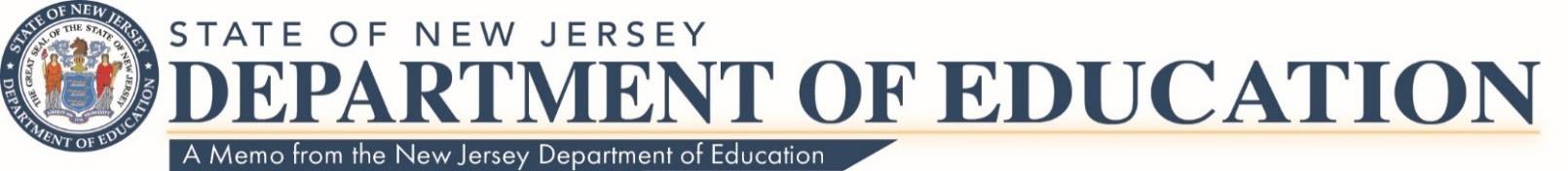 Date:	April 3, 2020To:	Chief School Administrators, Charter School and Renaissance School Project Leads, Administrators of Approved Private Schools for Students with DisabilitiesRoute To:	Directors of Special ServicesFrom:	Peggy McDonald, Ed.D., Assistant Commissioner Division of Student ServicesProviding Special Education and Related Services to Students with Disabilities During Extended School Closures as a Result of COVID-19The purpose of this correspondence is to notify schools, local educational agencies, parents of students with disabilities, and the general public of a change to the regulations concerning the provision of special education and related services to students with disabilities during the public-health related extended school closures resulting from COVID-19.At its April 1, 2020 meeting, the State Board of Education adopted temporary rule modifications to Chapter 14 of New Jersey Administrative Code, which governs the delivery of special education and related services to students with disabilities. The State Board, acting pursuant to Executive Order No. 103 (Murphy, 2020), adopted temporary regulations that allow school districts and educational agencies to deliver special education and related services to students with disabilities through the use of telehealth, telemedicine, electronic communications, remote, virtual, or other online platforms.Prior to the Board’s actions, the regulations did not permit school districts and educational agencies to deliver related services to students with disabilities through the use of telehealth, telemedicine, electronic, online or virtual platforms. By modifying the rules to allow for special education and related services to be provided through these means, school districts and educational agencies will be better able to ensure that students with disabilities receive the services that they are entitled to under each student’s individualized education program (IEP). Further, these rule modifications enhance the ability school districts and educational agencies to satisfy their legal obligations to provide a free and appropriate public education (FAPE) to students with disabilities during a period of extended school closures resulting from COVID-19.It is important to note that these rule modifications alone do not ensure that school districts and educational agencies will meet their legal obligation to provide FAPE. These rule modifications are intended to provide IEP Teams with the flexibility necessary to implement services during unprecedented school closures. However, the modifications do not relieve school districts and educational agencies of the responsibility to ensure that the services implemented are properly individualized and those most appropriate for a student with disabilities.The New Jersey Department of Education (NJDOE) encourages school district officials, educators, and parents to keep lines of communication open during the COVID-19 emergency. Specific questions about a student’s IEP and its implementation should be addressed by the student’s IEP team, which includes the student’s parent(s)/guardian(s). Information about the impact of COVID-19 on students with disabilities is available on the NJDOE COVID-19 website at: www.nj.gov/education/covid19/. Additionally, staff from the NJDOE Office of Special Education and the Office of Special Education Policy and Dispute Resolution are available as resources to support districts, educators, and families. More information about the NJDOE Offices of Special Education is available at: www.nj.gov/education/specialed/.An overview of the modified regulations adopted by the State Board of Education is listed below. The modified provisions of the regulations are marked as “new” and are in red.Temporary Modifications to Special Education Regulations, N.J.A.C. 6A:14Adopted by the State Board of Education, April 1, 20206A:14-1.1 General requirementsEach district board of education is responsible for providing a system of free, appropriate special education and related services to students with disabilities age three through 21 which shall:Be provided at public expense, under public supervision and with no charge tothe parent;Be administered, supervised and provided by appropriately certified and qualifiedprofessional staff members;Be located in facilities that are accessible to the disabled; andMeet all requirements of this chapter; and[New] Be provided through electronic communications, virtual, or other         online platforms as appropriate and as required by a student’s individualized education program (IEP), during an extended public-health related school closure.6A:14-3.9 Related services(a) Related services including, but not limited to, counseling, occupational therapy, physical therapy, school nurse services, recreation, social work services, medical services and speech-language services shall be provided to a student with a disability when required for the student to benefit from the educational program. [New] During an extended public-health related school closure, related services may be provided through telemedicine and telehealth, or through electronic communications, which includevirtual, remote, or other online platforms, as appropriate and as required by the student’s IEP to thegreatest extent possible.6A:14-5.2 Approval procedures for clinics or agencies(f) [New] During an extended public-health related school closure, an approved clinic or agency may provide related services to students with disabilities through the use of electronic communications, virtual,remote, or other online platforms, as appropriate, and as required by the student’s IEP to the greatestextent possible.c: Members, State Board of Education Lamont O. Repollet, Ed.D., Commissioner NJDOE StaffStatewide Parent Advocacy Network Garden State Coalition of SchoolsNJ LEE GroupAppendix HSupplemental Fact SheetAddressing the Risk of COVID-19 in Preschool, Elementary and Secondary SchoolsWhile Serving Children with DisabilitiesWe recognize that educational institutions are straining to address the challenges of this national emergency. We also know that educators and parents are striving to provide a sense of normality while seeking ways to ensure that all students have access to meaningful educational opportunities even under these difficult circumstances. No one wants to have learning coming to a halt across America due to the COVID-19 outbreak, and the U.S. Department of Education (Department) does not want to stand in the way of good faith efforts to educate students on-line. The Department stands ready to offer guidance, technical assistance, and information on any available flexibility, within the confines of the law, to ensure that all students, including students with disabilities, continue receiving excellent education during this difficult time.The Department’s Office for Civil Rights (OCR) and the Office of Special Education and Rehabilitative Services (OSERS) have previously issued non-regulatory guidance addressing these issues.*At the outset, OCR and OSERS must address a serious misunderstanding that has recently circulated within the educational community. As school districts nationwide take necessary steps to protect the health and safety of their students, many are moving to virtual or online education (distance instruction). Some educators, however, have been reluctant to provide any distance instruction because they believe that federal disability law presents insurmountable barriers to remote education. This is simply not true. We remind schools they should not opt to close or decline to provide distance instruction, at the expense of students, to address matters pertaining to services for students with disabilities. Rather, school systems must make local decisions that take into consideration the health, safety, and well-being of all their students and staff.To be clear: ensuring compliance with the Individuals with Disabilities Education Act (IDEA), † Section 504 of the Rehabilitation Act (Section 504), and Title II of the Americans with Disabilities Act should not prevent any school from offering educational programs through distance instruction.School districts must provide a free and appropriate public education (FAPE) consistent with the need to protect the health and safety of students with disabilities and those individuals providing education, specialized instruction, and related services to these students. In this unique and ever-changing environment, OCR and OSERS recognize that these exceptional circumstances may affect how all educational and related services and supports are provided, and the Department will offer flexibility where possible. However, school districts must remember that the provision of FAPE may include, as appropriate, special education and related services provided through distance instruction provided virtually, online, or telephonically.The Department understands that, during this national emergency, schools may not be able to provide all services in the same manner they are typically provided. While some schools might choose to safely, and in accordance with state law, provide certain IEP services to some students in-person, it may be unfeasible or unsafe for some institutions, during current emergency school closures, to provide hands-on physical therapy, occupational therapy, or tactile sign language educational services. Many disability-related modifications and services may be effectively provided online. These may include, for instance, extensions of time for assignments, videos with accurate captioning or embedded sign language interpreting, accessible reading materials, and many speech or language services through video conferencing.It is important to emphasize that federal disability law allows for flexibility in determining how to meet the individual needs of students with disabilities. The determination of how FAPE is to be provided may need to be different in this time of unprecedented national emergency. As mentioned above, FAPE may be provided consistent with the need to protect the health and safety of students with disabilities and those individuals providing special education and related services to students. Where, due to the global pandemic and resulting closures of schools, there has been an inevitable delay in providing services – or even making decisions about how to provide services - IEP teams (as noted in the March 12, 2020 guidance) must make an individualized determination whether and to what extent compensatoryservices may be needed when schools resume normal operations.Finally, although federal law requires distance instruction to be accessible to students with disabilities, it does not mandate specific methodologies. Where technology itself imposes a barrier to access or where educational materials simply are not available in an accessible format, educators may still meet their legal obligations by providing children with disabilities equally effective alternate access to the curriculum or services provided to other students. For example, if a teacher who has a blind student in her class is working from home and cannot distribute a document accessible to that student, she can distribute to the rest of the class an inaccessible document and, if appropriate for the student, read the document over the phone to the blind student or provide the blind student with an audio recording of a reading of the document aloud.The Department encourages parents, educators, and administrators to collaborate creatively to continue to meet the needs of students with disabilities. Consider practices such as distance instruction, teletherapy and tele-intervention, meetings held on digital platforms, online options for data tracking, and documentation. In addition, there are lowtech strategies that can provide for an exchange of curriculum-based resources, instructional packets, projects, and written assignments.The Department understands that, during this declared national emergency, there may be additional questions about meeting the requirements of federal civil rights law; where we can offer flexibility, we will. OSERS has provided the attached list with information on those IDEA timeframes that may be extended.OSERS’ technical assistance centers are ready to address your questions regarding the IDEA and best practices and alternate models for providing special education and related services, including through distance instruction. For questions pertaining to Part C of IDEA, states should contact the Early Childhood Technical Assistance Center (ECTA) at ectacenter.org. For Part B of IDEA, states should contact the National Center for Systemic Improvement (NCSI) at ncsi.wested.org. If you have questions for OCR, want additional information or technical assistance, or believe that a school is violating federal civil rights law, you may reach out through email at OCRWebAccessTA@ed.gov, call your regional office (https://ocrcas.ed.gov/contact-ocr), or visit the website of the Department of Education’s OCR at www.ed.gov/ocr. You may contact OCR at (800) 421-3481 (TDD: 800-877-8339), at ocr@ed.gov, or contact OCR’s Outreach, Prevention, Education and Non-discrimination (OPEN) Center at OPEN@ed.gov. You may also fill out a complaint form online at www.ed.gov/ocr/complaintintro.html.  Additional information specific to the COVID-19 pandemic may be found online at https://www.ed.gov/coronavirus. ContactTitleContact InformationEmail AddressMelissa BenfordLead Person, Principal 609-394-3111Mbenford@internationalcs.orgPeter LanziBusiness Administrator ext:103Planzi@internationalcs.orgNicole CorchadoBusiness Managerext:103Ncorchado@internationalcs.orgNancy OlivieriSchool NurseExt: 102Nolivieri@internationalcs.orgBarbara KleinSchool Counselorext:102Bklein@internationalcs.orgFrank KiralyTechnology Services Vendor609-586-9889Help@weneedservice.comRichard CollumCustodianJeanette OliverasLocal Health Officer609-989-3242ext: 113 or 153  joliveras@trentonnj.orgJose De JesusKeep It CleanCustodial Services609-989-9005Rob Kardane Karson FoodsFood Vendor732-922-1904Karsonfoodservice@verizon.netGrade GroupsInstructional ResourceCommentsK-43 - 4Paper/consumable based assignments for Language Arts and Mathconnection and familiar academic sites for mini lessons and read aloud Reading bags to go home with books in English and Spanish Google classroom lessons (Language Arts and Math)Assignments sent via Class Dojo  notification system, email, and  telephone contact by teachers as neededPaper based assignments for students without device and/or wifi.K-4 Special Education: Students in POR Paper/consumable based assignments for Language Arts and Math; Modifications/Accommodations provided in accordance with IEPsAssignments sent via Class Dojo  notification system, email, and  telephone contact by teachers as needPaper based assignments for students without device and/or wifi.Cold SymptomsFlu SymptomsCOVID-19 SymptomsStuffy noseFeverFeverSneezingHeadacheCoughSore throatOften and severe achesShortness of breathMild to moderate chest discomfort/cough Extreme exhaustion*Be mindful of recent travel or contact with               people who recently traveled.Stuffy noseSneezingSore throat NameSymptomsAbsent: Yes/NoTOTALSFax this form each Friday during the period of Heightened Surveillanceto NJ LINCS Agency 